ΠΡΟΓΡΑΜΜΑΙΑΝΟΥΑΡΙΟΣ 2022
ΜΑÏΟΣ 2022ΟΛΥΜΠΙΑ
ΔΗΜΟΤΙΚΟ
ΜΟΥΣΙΚΟ
ΘΕΑΤΡΟ
ΜΑΡΙΑ 
ΚΑΛΛΑΣ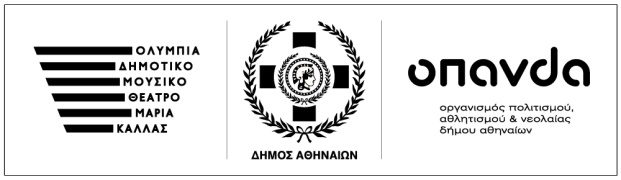 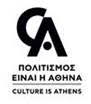 ΛΥΡΙΚΟ ΘΕΑΤΡΟ
ΚΥΚΛΟΣ: ΕΛΛΗΝΙΚΗ ΕΠΑΝΑΣΤΑΣΗ

22 ΙΑΝΟΥΑΡΙΟΥ ►20:00Σπυρίδων-Φιλίσκος Σαμάρας Η ΚΡΗΤΙΚΟΠΟΥΛΑ Κωμική όπερα σε τρεις πράξεις	

Η Κρητικοπούλα, το κύκνειο άσμα του Σπύρου Σαμάρα, θα ανέβει στη σκηνή του Ολύμπια σε συνεργασία με την Εθνική Λυρική Σκηνή, σε σκηνοθεσία Πέτρου Ζούλια και μουσική διεύθυνση Ανδρέα Τσελίκα. Η όπερα παρουσιάστηκε για πρώτη φορά το 1916 στο Δημοτικό Θέατρο του Φαλήρου και η τεράστια επιτυχία της αποτυπώνεται στα διθυραμβικά άρθρα του Τύπου της εποχής. Ο συνθέτης κλήθηκε επανειλημμένα στη σκηνή και καταχειροκροτήθηκε από τους ενθουσιώδεις θεατές. Η υπόθεση του έργου εκτυλίσσεται γύρω από την όμορφη Αρετή, η οποία μεταμφιεσμένη σε Μανωλιό, για τις ανάγκες του αγώνα, καταφέρνει να πείσει τον Ενετό Δούκα της Κρήτης να παραχωρήσει προνόμια στους συμπατριώτες της. Ερωτικές ανατροπές, τραγούδια, χορός και η φλόγα μιας ακόμα κρητικής επανάστασης, συμπλέκονται σε μια εξαιρετική κωμική όπερα.Μουσική διεύθυνση:
Ανδρέας Τσελίκας 
Σκηνοθεσία: 
Πέτρος Ζούλιας 
Σκηνικά/κοστούμια:
Αναστασία Αρσένη 
Κινησιολογία:
Φώτης Διαμαντόπουλος 
Σχεδιασμός φωτισμών:
Κατερίνα Μαραγκουδάκη 
Διεύθυνση χορωδίας:
Σταύρος Μπερής 
Μουσική προετοιμασία:
Δημήτρης Γιάκας 
Επιμέλεια μουσικού υλικού:
Βύρων Φιδετζής 
Βοηθός σκηνοθέτη:
Κωνσταντίνα ΣτράνηΑΡΕΤΗ:
Ελένη Βουδουράκη 
ΚΟΝΤΕΣΑ:
Μαριλένα Στριφτόμπολα 
ΔΟΥΚΑΣ:
Διονύσης Τσαντίνης
ΔΟΥΚΙΣΣΑ:
Τζούλια Σουγλάκου 
ΠΑΥΛΟΣ:
Δημήτρης Πακσόγλου 
ΜΙΧΑΛΗΣ:
Γιάννης Φίλιας 
ΦΟΥΡΛΑΝΟΣ:
Μάριος Σαραντίδης 
ΔΟΝ ΠΛΑΣΙΝΤΟ:
Παύλος Πανταζόπουλος Συμφωνική Ορχήστρα και Χορωδία Δήμου Αθηναίων ΕΙΣΙΤΗΡΙΑ: 
Θέσεις περιορισμένης ορατότητας: €5 
Δ’ Ζώνη (Φοιτητικό, πολύτεκνοι, νέοι έως 25 ετών, άνεργοι, άνω των 65 ετών): €10 Γ’ Ζώνη: €15 
Β’ Ζώνη: €17 
Α’ Ζώνη: €20 
Διακεκριμένη Ζώνη: €30 
Προεδρικό θεωρείο: €40Παραγωγή της Εθνικής Λυρικής Σκηνής του 2011. 
Σε συνεργασία με την Εθνική Λυρική Σκηνή. 
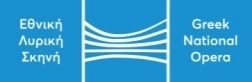 ΛΥΡΙΚΟ ΘΕΑΤΡΟ
ΚΥΚΛΟΣ: ΕΛΛΗΝΙΚΗ ΕΠΑΝΑΣΤΑΣΗ30 ΙΑΝΟΥΑΡΙΟΥ ►20:00

Αλέξανδρος Γκρεκ ΑΝΔΡΟΝΊΚΗ Όπερα σε τέσσερις πράξεις (σε συναυλιακή μορφή)
Ο Αλέξανδρος Γκρεκ, νεότατος όταν έγραφε αυτή την όπερα, ήταν προφανώς ήδη άριστος γνώστης τόσο της ιταλικής μουσικής όσο και του έργου του Richard Wagner, ακολουθώντας από την μία πλευρά το στυλ των Ιταλών συνθετών της εποχής του και μιμούμενος παράλληλα την τεχνική του τελευταίου με την χρήση εξαγγελτικών μοτίβων (Leitmotive) για το χτίσιμο του έργου. Αναζητώντας – όπως ο ίδιος αναφέρει – να συνδυάσει την ελληνική μουσική παράδοση με τα επιτεύγματα της δυτικής ευρωπαϊκής μουσικής, δημιουργεί ένα έργο που διεκδικεί μία εξέχουσα θέση στην προσπάθεια για την δημιουργία μίας εθνικής μουσικής σχολής στις αρχές του 20ου αιώνα.Αποκατάσταση και νέα ενορχήστρωση: Νίκος ΑθηναίοςΜουσική διεύθυνση:Νίκος ΑθηναίοςΔιδασκαλία χορωδίας:Σταύρος Μπερής 
Ανδρονίκη: Βάσια ΑλάτηΘρασύβουλος: Δημήτρης Πακσόγλου Βάρθακας: Τάσης ΧριστογιαννόπουλοςΔιαμάντω: Μάιρα ΜηλολιδάκηΛάμπρος: Κώστας ΜαυρογένηςΚαραλής: Δημήτρης ΚασιούμηςΟδαλίσκη: Αγγελική Καθαρίου 

Συμφωνική Ορχήστρα και Χορωδία Δήμου ΑθηναίωνΧορωδία των Μικρών Μουσικών του Ωδείου Αθηνών

ΕΙΣΙΤΗΡΙΑ:Θέσεις περιορισμένης ορατότητας: €5Δ’ Ζώνη (Φοιτητικό, πολύτεκνοι, νέοι έως 25 ετών, άνεργοι, άνω των 65 ετών): €10Γ’ Ζώνη: €12Β’ Ζώνη: €15Α’ Ζώνη: €18Διακεκριμένη Ζώνη: €20Προεδρικό θεωρείο: €30Στα πλαίσια των δράσεων της Πρωτοβουλίας 1821-2021Συμπαραγωγή με το Ωδείο Αθηνών Με την υποστήριξη του Ιδρύματος Ιωάννου Φ. ΚωστοπούλουΣΥΝΑΥΛΙΑ
ΚΥΚΛΟΣ ΝΕΑ ΤΑΛΕΝΤΑΣυμφωνική Ορχήστρα Δήμου Αθηναίων5 ΦΕΒΡΟΥΑΡΙΟΥ ► 20:30
GUSTAV MAHLER: ΣΥΜΦΩΝΙΑ ΑΡ. 4
Μεταγραφή για ορχήστρα δωματίου: Klaus Simon. Ο κύκλος «Νέα Ταλέντα» εγκαινιάζεται με ένα ιδιαίτερο και πρωτοποριακό για την εποχή του έργο, την Τέταρτη Συμφωνία του Gustav Mahler η οποία παρουσιάζεται στην μεταγραφή που πραγματοποίησε ο Klaus Simon για ορχήστρα δωματίου. Έχοντας συνθέσει ήδη τρεις συμφωνίες γιγαντιαίων διαστάσεων, ο αυστριακός συνθέτης εξερευνά σε αυτή τη συμφωνία τις δυνατότητες της ορχήστρας όχι σε επίπεδο όγκου αλλά σε επίπεδο ηχοχρώματος. Αν και τα μέρη της συμφωνίας δεν φέρουν πλέον «προγραμματικούς» τίτλους, είναι σαφές ότι τα θέματα της παιδικότητας, της αθωότητας και της επουράνιας ζωής διατρέχουν ολόκληρο το έργο και ιδιαίτερα το πρωτότυπο για την εποχή του φινάλε, όπου για πρώτη φορά ο Mahler χρησιμοποιεί τη φωνή για να εκφράσει αυτά που στο υπόλοιπο έργο υποδηλώνει μέσω του ορχηστρικού ήχου. Η σολίστ που θα μας ταξιδέψει στο ιδιαίτερο σύμπαν του έργου αυτού είναι η σοπράνο Άννυ Φασσέα, μία νέα και πολλά υποσχόμενη καλλιτέχνις με δραστηριότητα τόσο στην Ελλάδα όσο και στο εξωτερικό.	
Σολίστ: Άννυ Φασσέα, σοπράνοΜουσική διεύθυνση: Μιχάλης Οικονόμου
ΕΙΣΙΤΗΡΙΑ: 
Θέσεις περιορισμένης ορατότητας: €3
Δ’ Ζώνη (Φοιτητικό, πολύτεκνοι, νέοι έως 25 ετών, άνεργοι, άνω των 65 ετών): €5
Γ’ Ζώνη: €7
Β’ Ζώνη: €10
Α’ Ζώνη: €12
Διακεκριμένη Ζώνη: €15
Προεδρικό θεωρείο: €20ΣΥΝΑΥΛΙΑ

Χορωδία Δήμου Αθηναίων
7 Φεβρουαρίου ►20:30 

THE SOUND OF MUSIC
ΑΦΙΕΡΩΜΑ ΣΤΟ ΜΙΟΥΖΙΚΑΛΗ Χορωδία Δήμου Αθηναίων μας ταξιδεύει στον Μαγικό Κόσμο του Μουσικού Θεάτρου με τραγούδια από αγαπημένα musicals και σε συνθέσεις των George Gershwin, Leonard Bernstein, Andrew Lloyd Webber, Richard Rodgers, Jerry Bock, Elton John, κ.ά. 	
Ερμηνεύουν: Νάντια Κοντογεώργη, Γιάννης ΚαλύβαςΠιάνο: Γιώργος ΔούσηςΜουσική διεύθυνση: Σταύρος Μπερής ΕΙΣΙΤΗΡΙΑ: 
Θέσεις περιορισμένης ορατότητας: €5
Δ’ Ζώνη (Φοιτητικό, πολύτεκνοι, νέοι έως 25 ετών, άνεργοι, άνω των 65 ετών): €10
Γ’ Ζώνη: €12
Β’ Ζώνη: €15
Α’ Ζώνη: €18
Διακεκριμένη Ζώνη: €20
Προεδρικό θεωρείο: €30ΣΥΝΑΥΛΙΑAthens Big Band11 ΦΕΒΡΟΥΑΡΙΟΥ►20:30

JAZZ TIME! FEATURING DIMITRIS TSAKAS, PHILIPPOS PAPPAS AND DIMITRIS PAPADOPOULOS!
H Big Band Δήμου Αθηναίων, πλαισιωμένη από κάποιους εκ των κορυφαίων καλλιτεχνών της jazz σκηνής της χώρας μας, τους Δημήτρη Τσάκα και Φίλιππο Παππά στα σαξόφωνα και Δημήτρη Παπαδόπουλο στην τρομπέτα, παρουσιάζει μία βραδιά αφιερωμένη στους ήχους της jazz μουσικής, με μια πιο σύγχρονη ματιά. Ο ήχος του blues και της παραδοσιακής jazz συναντά ενορχηστρωτές όπως οι Sammy Nestico, Frank Mantooth, John LaBarbera και Michael Abene σε μία βραδιά γεμάτη swing, ενέργεια αλλά και εξωτικούς ήχους και λυρισμό, με τον μοναδικό τρόπο που μόνον η jazz μπορεί να συνδυάσει και να προσφέρει.Σολίστ: 
Δημήτρης Τσάκας, σαξόφωνo
Φίλιππος Παππάς, σαξόφωνo
Δημήτρης Παπαδόπουλος, τρομπέταΚαλλιτεχνική επιμέλεια: Σάμι Αμίρης ΕΙΣΙΤΗΡΙΑ: 
Θέσεις περιορισμένης ορατότητας: €5
Δ’ Ζώνη (Φοιτητικό, πολύτεκνοι, νέοι έως 25 ετών, άνεργοι, άνω των 65 ετών): €10
Γ’ Ζώνη: €12
Β’ Ζώνη: €15
Α’ Ζώνη: €18
Διακεκριμένη Ζώνη: €20
Προεδρικό θεωρείο: €30ΣΥΝΑΥΛΙΑ

Εργαστήρι Ελληνικής Μουσικής  Δήμου Αθηναίων17 ΦΕΒΡΟΥΑΡΙΟΥ ►20:30

ΑΦΙΕΡΩΜΑ ΣΤΟΝ ΓΙΑΝΝΗ ΣΠΑΝΟ
Φόρος τιμής από το Εργαστήρι Ελληνικής Μουσικής σε έναν από τους κορυφαίους συνθέτες στην ιστορία του ελληνικού τραγουδιού, τον Γιάννη Σπανό, έναν ξεχωριστό άνθρωπο με ιδιαίτερες καλλιτεχνικές ευαισθησίες αποτυπωμένες στις συνθέσεις του και πατέρα του μουσικού ρεύματος «Νέο Κύμα» στο πλαίσιο του οποίου γεννήθηκαν τραγούδια που έγραψαν ιστορία στο ελληνικό πεντάγραμμο αλλά και στις καρδιές των Ελλήνων. Η Ελένη Δήμου, ο Δώρος Δημοσθένους, η Πένυ Ξενάκη και ο Κώστας Τζιαγκούλας ενώνουν τις φωνές τους ερμηνεύοντας εκφραστικά κι ευαίσθητα μεγάλες και διαχρονικές δημιουργίες του συνθέτη.Ερμηνεύουν: 
Ελένη Δήμου
Δώρος Δημοσθένους
Πένυ Ξενάκη
Κώστας Τζιαγκούλας Αφήγηση: 
Άννα ΨαρράΜουσική διεύθυνση / ενορχηστρώσεις : Άγγελος ΗλίαςΕΙΣΙΤΗΡΙΑ: 
Θέσεις περιορισμένης ορατότητας: €5
Δ’ Ζώνη (Φοιτητικό, πολύτεκνοι, νέοι έως 25 ετών, άνεργοι, άνω των 65 ετών): €10
Γ’ Ζώνη: €12
Β’ Ζώνη: €15
Α’ Ζώνη: €18
Διακεκριμένη Ζώνη: €20
Προεδρικό θεωρείο: €30ΜΟΥΣΙΚΗ ΠΑΡΑΣΤΑΣΗ 
18  ΦΕΒΡΟΥΑΡΙΟΥ ►20:30100 ΧΡΟΝΙΑ ΓΡΗΓΟΡΗΣ ΜΠΙΘΙΚΩΤΣΗΣ 1922- 2022Ένα μεγάλο μουσικό αφιέρωμα στον «ερμηνευτή της Ρωμιοσύνης», Γρηγόρη Μπιθικώτση με αφορμή τον εορτασμό των 100 ετών από τη γέννησή του. Τη μουσική  παράσταση επιμελήθηκαν και παρουσιάζουν τα δυο παιδιά του, ο καλλιτέχνης Γρηγόρης  Μπιθικώτσης και η λογοτέχνης Άννα Μπιθικώτση. Πρόκειται για ένα μουσικό ταξίδι στους σημαντικότερους σταθμούς της ζωής και του έργου του μεγάλου Έλληνα ερμηνευτή και συνθέτη από τη γέννηση του, το Δεκέμβρη του 1922 ως το στερνό του ταξίδι στην αθανασία, τον Απρίλη του 2005 με «σταθμούς» τα δύσκολα χρόνια του, τις ορόσημες συναντήσεις με τους  Μάρκο Βαμβακάρη, Μάνο Χατζιδάκι, Μίκη Θεοδωράκη και τη διαδρομή της καταξίωσής του στους δρόμους της Τέχνης δίπλα στους ανυπέρβλητους συνθέτες ποιητές, στιχουργούς και συνεργάτες του.Τραγούδι: Γρηγόρης Μπιθικώτσης
Σενάριο - αφήγηση – τραγούδι: Άννα Μπιθικώτση
Συμμετέχουν: Σωτήρης Δογάνης, Χριστίνα Μιχαλάκη, Αλέξανδρος Ψωμόπουλος
Παρουσιάζει η δημοσιογράφος - παρουσιάστρια: Μάγδα Τσέγκου
Επιμέλεια προβολής video's σπάνιου οπτικού υλικού από το αρχείο του Γρηγόρη και της Άννας Μπιθικώτση: Studiopixel
Σκηνοθεσία: Κώστας Νικολόπουλος
Καλλιτεχνική επιμέλεια: Γρηγόρης & Άννα ΜπιθικώτσηΛαϊκή Ορχήστρα «Μπιθικώτση»:
Νίκος Στρατηγός (πιάνο –μουσική διεύθυνση)
Αλέξανδρος  Ψωμόπουλος (μπουζούκι - φωνή )
Αλέξανδρος  Κουβέλης (μπουζούκι)
Πόλυς Πελέλης (μπάσο)
Γιώργος Τσουπάκης (ντραμς)
Δημήτρης Γαλίτης (κιθάρα)ΕΙΣΙΤΗΡΙΑ:
Γενική είσοδος  €5ΣΥΝΑΥΛΙΑΚΥΚΛΟΣ ΜΙΚΡΑΣΙΑΤΙΚΗ ΚΑΤΑΣΤΡΟΦΗΕργαστήρι Ελληνικής Μουσικής  Δήμου Αθηναίων22 ΦΕΒΡΟΥΑΡΙΟΥ ►20:30Τ΄ΑΗΔΟΝΙΑ ΤΗΣ ΑΝΑΤΟΛΗΣ ΚΑΙ ΤΑ ΠΟΥΛΙΑ ΤΗΣ ΔΥΣΗΣ
100 ΧΡΟΝΙΑ ΑΠΟ ΤΗ ΜΙΚΡΑΣΙΑΤΙΚΗ ΚΑΤΑΣΤΡΟΦΗ

Το Εργαστήρι Ελληνικής Μουσικής Δήμου Αθηναίων, συμπράττει με την Νένα Βενετσάνου και την Μαρία Σουλτάτου με αφορμή τον εορτασμό για τα 100 χρόνια από την Μικρασιατική Καταστροφή του 1922. Το αφιέρωμά τους αυτό, περιέχει τραγούδια, αφηγήσεις, ήχους και εικόνες από την Οδύσσεια των Μικρασιατών Μουσικών, κατά το μεγάλο ταξίδι τους από τα παράλια της Μικράς Ασίας προς την Νησιωτική και Ηπειρωτική Ελλάδα, όπου έφτασαν ως πρόσφυγες στην δική τους Γη. Ακολουθώντας αυτή τη μουσική περιπλάνηση, θέλουν να τιμήσουν τους λαϊκούς μουσικούς δημιουργούς και το έργο τους, μέσα από κείμενα και μαρτυρίες για τις συνθήκες της ζωής τους, που όμως δεν τους εμπόδισε να επιδράσουν καταλυτικά στην αναζωογόνηση της Μουσικής Τέχνης των Ελλήνων, αλλάζοντας για πάντα το Μουσικό τοπίο της Χώρας μας.Κείμενα/Καλλιτεχνική επιμέλεια προγράμματος: Νένα Βενετσάνου 

Ερμηνεύουν: 
Νένα Βενετσάνου 
Μαρία Σουλτάτου Μουσική διεύθυνση / ενορχηστρώσεις : Άγγελος ΗλίαςΕΙΣΙΤΗΡΙΑ: 
Θέσεις περιορισμένης ορατότητας: €5
Δ’ Ζώνη (Φοιτητικό, πολύτεκνοι, νέοι έως 25 ετών, άνεργοι, άνω των 65 ετών): €10
Γ’ Ζώνη: €12
Β’ Ζώνη: €15
Α’ Ζώνη: €18
Διακεκριμένη Ζώνη: €20
Προεδρικό θεωρείο: €30ΣΥΝΑΥΛΙΑΣυμφωνική Ορχήστρα Δήμου Αθηναίων25 & 26 ΦΕΒΡΟΥΑΡΙΟΥ ►20:30ΆΚΟΥΣΕ ΤΗ ΦΩΝΗ ΜΟΥ ΚΙ ΕΛΑ

ΑΦΙΕΡΩΜΑ ΣΤΟΝ ΙΑΚΩΒΟ ΚΑΜΠΑΝΕΛΛΗΗ συναυλία «Άκουσε τη φωνή μου κι έλα»  δημιουργήθηκε με αφορμή το έτος Ιάκωβου Καμπανέλλη και τη συμπλήρωση των 100 χρόνων από τη γέννησή του, με τη σημαντική συμβολή της κόρης του συγγραφέα, Κατερίνας Καμπανέλλη. Περιλαμβάνει έργα του Ιάκωβου Καμπανέλλη που έχουν μελοποιηθεί, ενορχηστρωμένα για Συμφωνική Ορχήστρα και Λαϊκή Ορχήστρα, ανάμεσα στα οποία βρίσκεται το θρυλικό έργο «Μαουτχάουζεν» το οποίο θα ερμηνεύσει η εμβληματική Μαρία Φαραντούρη η οποία έχει σφραγίσει με τις ερμηνείες της το Ελληνικό τραγούδι και τα έργα των μεγάλων δημιουργών. Θα ακουστούν ακόμα μέρη από το «Μεγάλο μας Τσίρκο», τη «Γειτονιά των Αγγέλων», το «Παραμύθι χωρίς όνομα», τον «Εχθρό Λαό», καθώς και πολύ γνωστά τραγούδια όπως «Μαργαρίτα Μαγιοπούλα» και «Δόξα τω Θεώ» του Μίκη Θεοδωράκη.	
Ερμηνεύουν: 
Μαρία Φαραντούρη
Ηρώ Σαΐα
Βασίλης Γισδάκης
Θανάσης ΒούτσαςΕνορχηστρώσεις: Αλέξανδρος Λιβιτσάνος, Τεό Λαζάρου, Νεοκλής Νεοφυτίδης Επιμέλεια: Κατερίνα ΚαμπανέλληΟργάνωση Παραγωγής: Cantabile EventsΜουσική διεύθυνση: Ραφαήλ  Πυλαρινός

ΕΙΣΙΤΗΡΙΑ: 
Θέσεις περιορισμένης ορατότητας: €5
Δ’ Ζώνη (Φοιτητικό, πολύτεκνοι, νέοι έως 25 ετών, άνεργοι, άνω των 65 ετών): €10
Γ’ Ζώνη: €20
Β’ Ζώνη: €25
Α’ Ζώνη: €30
Διακεκριμένη Ζώνη: €40
Προεδρικό θεωρείο: €50Υπό την Αιγίδα του Υπουργείου Πολιτισμού και Αθλητισμού. 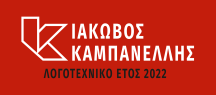 ΣΥΝΑΥΛΙΑ
Athens Big Band2 ΜΑΡΤΙΟΥ►20:30

CUBA E BRAZIL! FEATURINGROSANNAMAILANSEVILA
Η Big Band Δήμου Αθηναίων παρουσιάζει την εκρηκτική Rosanna Mailan Sevila, μία εξαιρετική ερμηνεύτρια που κινείται στη διεθνή μουσική σκηνή με την ίδια άνεση στα πιο απαιτητικά κομμάτια τόσο του jazz όσο και του latin ρεπερτορίου, σε μία βραδιά γεμάτη μουσική με ρυθμούς από την εξωτική Λατινική Αμερική. 	
Afro-Cuban Son, Guajira, Bolero αλλά και Samba, Bossa και Latin Jazz από κορυφαίους ενορχηστρωτές, εγγυώνται μία συναρπαστική εμπειρία!Ερμηνεύει η Rosanna Mailan SevilaΚαλλιτεχνική επιμέλεια: Σάμι Αμίρης ΕΙΣΙΤΗΡΙΑ: 
Θέσεις περιορισμένης ορατότητας: €5
Δ’ Ζώνη (Φοιτητικό, πολύτεκνοι, νέοι έως 25 ετών, άνεργοι, άνω των 65 ετών): €10
Γ’ Ζώνη: €12
Β’ Ζώνη: €15
Α’ Ζώνη: €18
Διακεκριμένη Ζώνη: €20
Προεδρικό θεωρείο: €30ΣΥΝΑΥΛΙΑΣυμφωνική Ορχήστρα & Χορωδία Δήμου Αθηναίων4 ΜΑΡΤΙΟΥ ►20:30

GALA ΟΠΕΡΕΤΑΣΦινέτσα, γοητεία, χάρη, κομψότητα! Ένας κόσμος γεμάτος κόμητες, μαρκησίες, βαρώνους και ουσάρους. Και κυρίως χορός, χορός∙ αέναο γλίστρημα των ποδιών, στροβίλισμα των ζευγαριών,  πατώματα στιλβωμένα για να κυλούν πάνω τους τα αστραφτερά παπούτσια των χορευτών. Ανεμελιά, γνήσια μουσική, θεατρική και χορευτική διασκέδαση, μια ακροβασία ανάμεσα στις τρεις τέχνες. Η αυτοκρατορική Βιέννη δίνει τον τόνο ∙ και το βαλς, το αειθαλές βαλς, ταξιδεύει σε όλες τις ευρωπαϊκές χώρες και εξαπλώνεται αστραπιαία. Όσες επικρίσεις κι αν δέχτηκε, παραμένει ένας από τους κλασικότερους χορούς, ένας χορός που κυριάρχησε για τουλάχιστον 80 χρόνια. Όσο και αν υποχώρησε όταν κατέκλυσαν την Ευρώπη οι θεότρελοι χοροί της τζαζ, κράτησε μια αξιοπρεπή, πολύ σημαντική θέση στην καρδιά των χορευτών ως τον δεύτερο μεγάλο πόλεμο,πλάι στο ταγκό και το φοξτρότ. Από τις συνθέσεις των μεγάλων δημιουργών της Βιέννης (Στράους, Λέχαρ)περνάμε με φυσικότητα στους άξιους έλληνες ομοτέχνους τους, τον Σαμάρα και τον Σακελλαρίδη. Καλή διασκέδαση!  
Χρύσα Μαλιαμάνη, σοπράνοΜάρθα Σωτηρίου, μέτζο-σοπράνοΔημήτρης Πακσόγλου, τενόροςΧάρης Ανδριανός, βαρύτονος

Διδασκαλία χορωδίας: Σταύρος Μπερής Μουσική διεύθυνση: Ελευθέριος Καλκάνης 
ΕΙΣΙΤΗΡΙΑ: 
Θέσεις περιορισμένης ορατότητας: €5
Δ’ Ζώνη (Φοιτητικό, πολύτεκνοι, νέοι έως 25 ετών, άνεργοι, άνω των 65 ετών): €10
Γ’ Ζώνη: €15
Β’ Ζώνη: €18
Α’ Ζώνη: €20
Διακεκριμένη Ζώνη: €30
Προεδρικό θεωρείο: €40ΛΥΡΙΚΟ ΘΕΑΤΡΟ
26, 28, 30 ΜΑΡΤΙΟΥ, 1 ΑΠΡΙΛΙΟΥ ►20:00

ΙΔΟΜΕΝΕΑΣ, ΒΑΣΙΛΙΑΣ ΤΗΣ ΚΡΗΤΗΣ
Όπερα  του Wolfgang Amadeus MozartΝέα παραγωγήΟ «Ιδομενέας», ένα από τα μεγαλύτερα οπερετικά αριστουργήματα όλων των εποχών, έρχεται στο θέατρο Ολύμπια για τέσσερις παραστάσεις, σε μια νέα παραγωγή που φέρει τόσο την σκηνοθετική όσο και την μουσική υπογραφή ενός από τους σημαντικότερους Έλληνες καλλιτέχνες με σπουδαία διεθνή αναγνώριση: του Γιώργου Πέτρου.
 Έρωτας, πάθος, ζήλεια, πατρικές σχέσεις και διλήμματα, σχέσεις των ανθρώπων με το Θείο, περνούν μέσα από την αρχετυπική ιστορία του βασιλιά της Κρήτης, Ιδομενέα. 

Ο Ιδομενέας, επιστρέφει στην πατρίδα του μετά από τον Τρωικό πόλεμο. Κατά τη διάρκεια του ταξιδιού μια μεγάλη τρικυμία τον οδηγεί στα πρόθυρα του θανάτου. Ο Ποσειδώνας θα σώσει τον ίδιο και τους συντρόφους του, με ένα βαρύ τίμημα. Μόλις ο Ιδομενέας πατήσει το πόδι του στο έδαφος της Κρήτης, αρχίζει ο εφιάλτης του.
 Ο «Ιδομενέας» του Μότσαρτ παρουσιάζεται με την συνεργασία της Εθνικής Συμφωνικής Ορχήστρας της ΕΡΤ και με ένα εξαιρετικό διεθνές καστ, με τον τενόρο Krystian Adam στον επώνυμο ρόλο καθώς και τέσσερις από τους σημαντικότερους Έλληνες λυρικούς τραγουδιστές: την Μαίρη-Ελεν Νέζη, την Μυρτώ Παπαθανασίου, την Μυρσίνη Μαργαρίτη και τον Βασίλη Καβάγια.Μουσική διεύθυνση: Γιώργος Πέτρου  
Σκηνοθεσία: Γιώργος Πέτρου  
Σκηνικά: Πάρις Μέξης Κοστούμια: Γιωργίνα ΓερμανούΣχεδιασμός φωτισμών: Στέλλα Κάλτσου Βοηθός σκηνοθέτη: Κωνσταντίνα Ψωμά 
Διδασκαλία χορωδίας: Σταύρος ΜπερήςΜουσική προετοιμασία: Δημήτρης Γιάκας 
Ίλια: Μυρσίνη Μαργαρίτη Ιδομενέας: Krystian Adam 
Ιδαμάνθης: Μαίρη-Έλεν Νέζη Ηλέκτρα: Μυρτώ Παπαθανασίου Αρβάκης: Βασίλης Καβάγιας Αρχιερέας του Ποσειδώνα: Γιάννης Καλύβας 
Φωνή από το Μαντείο του Ποσειδώνα: Γιώργος ΠαπαδημητρίουΕθνική Συμφωνική Ορχήστρα ΕΡΤ
Χορωδία Δήμου ΑθηναίωνΕΙΣΙΤΗΡΙΑ: 
Θέσεις περιορισμένης ορατότητας: €12
Δ’ Ζώνη (Φοιτητικό, πολύτεκνοι, νέοι έως 25 ετών, άνεργοι, άνω των 65 ετών): €15
Γ’ Ζώνη: €25
Β’ Ζώνη: €30
Α’ Ζώνη: €45
Διακεκριμένη Ζώνη: €50
Προεδρικό θεωρείο: €60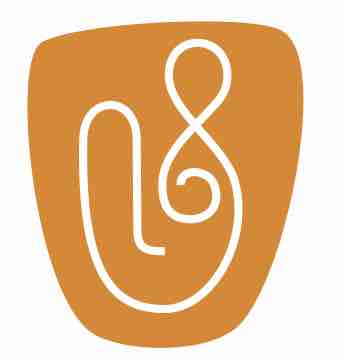 ΣΥΝΑΥΛΙΑ
Εργαστήρι Ελληνικής Μουσικής  Δήμου Αθηναίων5 ΑΠΡΙΛΙΟΥ ►20:30ΤΑ ΛΟΓΟΚΡΙΜΕΝΑ
Δύο χρόνια μετά την πρώτη sold out συναυλία «Τα λογοκριμένα», η μουσική παράσταση του Δημήτρη Χαλιώτη, επιστρέφει. Ο Κώστας Μακεδόνας και η Ρίτα Αντωνοπούλου συναντούν το Εργαστήρι Ελληνικής Μουσικής Δήμου Αθηναίων σε μία σειρά από σπουδαία τραγούδια, που πιάστηκαν στη μέγγενη της λογοκρισίας. Από το ρεμπέτικο μέχρι το λαϊκό και το αστικό τραγούδι. Τραγούδια που απαγορεύτηκαν, λοιδορήθηκαν και άλλα που κυκλοφόρησαν «κουτσουρεμένα» στα 50 και πλέον χρόνια μουσικής λογοκρισίας στην Ελλάδα, από το 1937 μέχρι τα πρώτα χρόνια της μεταπολίτευσης. Σε ρόλο αφηγητή δύο αγαπημένοι ηθοποιοί, ο Λεωνίδας Κακούρης και η Ελένη Καρακάση. Ιδέα – Έρευνα – Κείμενα: Δημήτρης Χαλιώτης 

Καλλιτεχνική επιμέλεια: Κώστας Μακεδόνας, Δημήτρης Χαλιώτης 

Μουσική διεύθυνση / ενορχηστρώσεις: Άγγελος Ηλίας 

Επιμέλειαφωτισμών: Περικλής Μαθιέλλης 

Επιμέλεια ήχου: Άγγελος Πετκίδης 

Ερμηνεύουν: Κώστας Μακεδόνας, Ρίτα Αντωνοπούλου 

Αφήγηση: Λεωνίδας Κακούρης, Ελένη ΚαρακάσηΕΙΣΙΤΗΡΙΑ: 
Θέσεις περιορισμένης ορατότητας: €5
Δ’ Ζώνη (Φοιτητικό, πολύτεκνοι, νέοι έως 25 ετών, άνεργοι, άνω των 65 ετών): €10
Γ’ Ζώνη: €15
Β’ Ζώνη: €18
Α’ Ζώνη: €20
Διακεκριμένη Ζώνη: €30
Προεδρικό θεωρείο: €40ΣΥΝΑΥΛΙΑ
Athens Big Band6 ΑΠΡΙΛΙΟΥ►20:30

ATHENS BIG BAND PRESENTS VERONICA MORTENSEN
H Veronica Mortensen, συνθέτρια και εκπληκτική ερμηνεύτρια της jazz μουσικής που κατοικοεδρεύει στη Δανία, έρχεται στη χώρα μας για μία εκ νέου σύμπραξη με την Big Band Δήμου Αθηναίων. Η Mortensen έχει ξανασυμπράξει με μεγάλη επιτυχία με την ορχήστρα στο παρελθόν, μία φορά εκ των οποίων ήταν και στο Athens Technopolis Jazz Festival το 2011. Θα παρουσιαστούν ενορχηστρώσεις από μεγάλες επιτυχίες της jazz μουσικής, καθώς και ενορχηστρώσεις που γράφτηκαν ειδικά για την ίδια.Ερμηνεύει η Veronica MortensenΚαλλιτεχνική επιμέλεια: Σάμι Αμίρης ΕΙΣΙΤΗΡΙΑ: 
Θέσεις περιορισμένης ορατότητας: €5
Δ’ Ζώνη (Φοιτητικό, πολύτεκνοι, νέοι έως 25 ετών, άνεργοι, άνω των 65 ετών): €10
Γ’ Ζώνη: €12
Β’ Ζώνη: €15
Α’ Ζώνη: €18
Διακεκριμένη Ζώνη: €20
Προεδρικό θεωρείο: €30ΣΥΝΑΥΛΙΑ
ΚΥΚΛΟΣ ΝΕΑ ΤΑΛΕΝΤΑΣυμφωνική Ορχήστρα Δήμου Αθηναίων8 ΑΠΡΙΛΙΟΥ ►20:30
ΕΡΓΑ ΤΩΝ L.van BEETHOVEN & J. BRAHMS
Ο κύκλος «Νέα Ταλέντα» συνεχίζεται με δύο σπουδαία έργα του συμφωνικού ρεπερτορίου. Το Κοντσέρτο για πιάνο και ορχήστρα αρ. 1 του Ludwig van Beethoven αποτελεί ένα έργο-σταθμός στην συνθετική του πορεία, όχι μόνο για τη μεγάλη του διάρκεια και τον όγκο της ορχήστρας που χρησιμοποιεί, αλλά και για τις καινοτομίες που εισήγαγε στην πιανιστική γραφή. Σολίστ θα είναι ο Σταύρος Δρίτσας, ένας εξαιρετικά ταλαντούχος πιανίστας με αξιόλογες σπουδές, σημαντικές βραβεύσεις και έντονη συναυλιακή δραστηριότητα στην Ελλάδα και το εξωτερικό. Το πρόγραμμα περιλαμβάνει επίσης την Συμφωνία αρ. 3 του Johannes Brahms, ένα έργο όπου συνυπάρχουν τα δραματικά στοιχεία, το εξομολογητικό ύφος και ο έντονος λυρισμός.Ludwig van Beethoven: 
Κοντσέρτο για πιάνο και ορχήστρα αρ. 1 σε ντο μείζονα, έργο 15
Johannes Brahms: 
Συμφωνία αρ. 3 σε φα μείζονα, έργο 90
Σολίστ: Σταύρος Δρίτσας Μουσική διεύθυνση: Ανδρέας Τσελίκας ΕΙΣΙΤΗΡΙΑ: 
Θέσεις περιορισμένης ορατότητας: €3
Δ’ Ζώνη (Φοιτητικό, πολύτεκνοι, νέοι έως 25 ετών, άνεργοι, άνω των 65 ετών): €5
Γ’ Ζώνη: €7
Β’ Ζώνη: €10
Α’ Ζώνη: €12
Διακεκριμένη Ζώνη: €15
Προεδρικό θεωρείο: €20ΣΥΝΑΥΛΙΑ
Χορωδία Δήμου Αθηναίων 12 ΑΠΡΙΛΙΟΥ ►20:30MAXIMILIAN STEINBERG: Η ΕΒΔΟΜΑΔΑ ΤΩΝ ΠΑΘΩΝ 
1η Πανελλήνια ΕκτέλεσηΣτα τέλη του 19ου και στις αρχές του 20ου αιώνα οι συνθέτες Σεργκέϊ Ραχμάνινοφ, Πιοτρ Ίλιτς Τσαϊκόφσκυ, κ.ά. δημιουργούν την «Νέα Ρώσικη Χορωδιακή Σχολή» ανανεώνοντας την Ορθόδοξη Εκκλησιαστική Μουσική. Ο Steinberg συνθέτει το έργο «Η Εβδομάδα των Παθών»  στην Αγία Πετρούπολη μεταξύ 1921 και 1923. Αποτελείται από 11 μέρη για Χορωδία a cappella, που βασίζονται στις ακολουθίες της Μεγάλης Εβδομάδας. Προσπαθώντας να ξεφύγει από την Σοβιετική λογοκρισία, εκδίδει το έργο το 1928 στο Παρίσι από τον οίκο W. Bessel & Cie.. 
Σοφία Καρβουνά, σοπράνο
Κατερίνα Νουνοπούλου, σοπράνο
Ιωάννα Βρακατσέλη, μέτζο-σοπράνο
Χρήστος Κεχρής, τενόρος
Αντώνης Δήμου, βαρύτονοςΜουσική διεύθυνση: Σταύρος Μπερής ΕΙΣΙΤΗΡΙΑ: 
Θέσεις περιορισμένης ορατότητας: €3
Δ’ Ζώνη (Φοιτητικό, πολύτεκνοι, νέοι έως 25 ετών, άνεργοι, άνω των 65 ετών): €5
Γ’ Ζώνη: €7
Β’ Ζώνη: €10
Α’ Ζώνη: €12
Διακεκριμένη Ζώνη: €15
Προεδρικό θεωρείο: €20ΣΥΝΑΥΛΙΑ14 ΑΠΡΙΛΙΟΥ ►20:30ΣΥΝΑΥΛΙΑ ΜΕ ΤΗΝ ΝΤΟΡΑ ΜΠΑΚΟΠΟΥΛΟΥH Ντόρα Μπακοπούλου είναι αναμφισβητητα η μεγάλη κυρία του πιάνου. Με αναρίθμητες εμφανίσεις στην Ελλάδα και τον κόσμο, σημαντικές ηχογραφήσεις και συμπράξεις με θρυλικούς καλλιτέχνες έχει διαγράψει μια λαμπρή σταδιοδρομία που την κατατάσσουν ανάμεσα στις σημαντικότερες πιανίστες της γενιάς της. Αυτή την φορά, ανεβαίνει στην σκηνή του Ολύμπια πλαισιωμένη από ένα κουαρτέτο εγχόρδων, για να παρουσιάσει ένα πρόγραμμα αφιερωμένο στην διαχρονική αξία της μελωδίας. Ένα μουσικό πανόραμα σε έργα των J.S. Bach, G. Mahler, F. Schubert, Μ. Θεοδωράκη κ.ά.Ντόρα Μπακοπούλου, πιάνοΝίκος Μάνδυλας, βιολίΚρυσταλία Γαϊτάνου, βιόλαΧριστόφορος Μιρόσνικοφ, βιολοντσέλοΆγγελος Ρεπαπής, κοντραμπάσοΕΙΣΙΤΗΡΙΑ: 
Θέσεις περιορισμένης ορατότητας: €5
Δ’ Ζώνη (Φοιτητικό, πολύτεκνοι, νέοι έως 25 ετών, άνεργοι, άνω των 65 ετών): €10
Γ’ Ζώνη: €12
Β’ Ζώνη: €15
Α’ Ζώνη: €18
Διακεκριμένη Ζώνη: €20
Προεδρικό θεωρείο: €30ΣΥΝΑΥΛΙΑΣυμφωνική Ορχήστρα & Χορωδία Δήμου Αθηναίων18 ΑΠΡΙΛΙΟΥ►20:30A. BRUCKNER: REQUIEM AETERNAM DONA EIS DOMINEΣτο πνεύμα των ημερών, τα Μουσικά Σύνολα παρουσιάζουν σπάνια αριστουργήματα του Anton Bruckner, ενός συνθέτη του οποίου τα έργα δεν ακούμε συχνά στην Ελλάδα.Τη συναυλία εγκαινιάζει η Χορωδία με την ερμηνεία τεσσάρων θρησκευτικών μοτέτων για Χορωδία a cappella τα οποία αποτελούν ένα μικρό μόνο μέρος της εκτενούς εργογραφίας του συνθέτη με θρησκευτικό περιεχόμενο. Ακολουθεί το Ρέκβιεμ σε ρε ελάσσονα, ένα έργο με ασυνήθιστα λιτή ενοργάνωση και ευσύνοπτη μορφή, το οποίο όμως διακρίνεται για το επιβλητικό ύφος και την εκφραστική του δύναμη.ANTON BRUCKNERΘρησκευτικά μοτέτα για Χορωδία acappellaAve MariaLocus iste a Deo factus estOs justi meditabitur sapientiamChristus factus est pro nobisΡέκβιεμ σε ρε ελάσσονα
Βικτώρια Χοροσουνόβα-Διακάκη, σοπράνο
Μαρίτα Παπαρίζου, μέτζο-σοπράνο
Γιάννης Καλύβας, τενόροςΧάρης Ανδριανός, βαρύτονος	

Διεύθυνση χορωδίας: Σταύρος Μπερής 
Μουσική διεύθυνση: Ελευθέριος ΚαλκάνηςΕΙΣΙΤΗΡΙΑ: 
Θέσεις περιορισμένης ορατότητας: €5
Δ’ Ζώνη (Φοιτητικό, πολύτεκνοι, νέοι έως 25 ετών, άνεργοι, άνω των 65 ετών): €10
Γ’ Ζώνη: €12
Β’ Ζώνη: €15
Α’ Ζώνη: €18
Διακεκριμένη Ζώνη: €20
Προεδρικό θεωρείο: €30ΣΥΝΑΥΛΙΑ4, 11, 22, 26 ΜΑÏΟΥ ►20:30ΑΦΙΕΡΩΜΑ ΣΤΟΝ ΜΑΝΟ ΛΟÏΖΟ
Μάνος Λοΐζος – 40 χρόνια μετάΑπό την καρδιά στην μνήμη
Λένε ότι πέθανε στις 17 Σεπτεμβρίου 1982 στην Μόσχα. Δεν είναι αλήθεια. Ο Μάνος Λοΐζος κατάφερε με μόλις 10 δίσκους που εκδόθηκαν όσο ζούσε μαζί μας και ακόμα 2 που εκδόθηκαν όσο ζούσε μακριά μας να αφήσει στην μνήμη και στην καρδιά μας ένα από τα πιο ισχυρά αποτυπώματα όσον αφορά στο ελληνικό τραγούδι.Για πρώτη φορά 40 χρόνια μετά από εκείνο τον Σεπτέμβρη του 1982, παρουσιάζεται σχεδόν το σύνολο του έργο του, 9 από τους 12 κύκλους τραγουδιών του, σε 4 παραστάσεις με την συμμετοχή όλων των πρώτων ερμηνευτών που βρίσκονται ακόμα σε δημιουργική πορεία, αλλά και νεότερων σημαντικών ερμηνευτών που έχουν συμπορευτεί μέσα στα χρόνια με τα τραγούδια του. Είναι η πρώτη φορά που παρουσιάζεται το έργο του αυτούσιο και όχι ως ένα αποσπασματικό bestof. Είναι η πρώτη φορά  που αντιστρέφεται ο στίχος, παίρνουμε τα τραγούδια της καρδιάς και φτιάχνουμε μαζί τους την καινούρια μνήμη. 4 Μαΐου: Θαλασσογραφίες - Να ‘χαμε τι να ‘χαμε - Τα τραγούδια μουΓιώργος Νταλάρας
         
11 Μαΐου: Τα τραγούδια του Δρόμου –Για μια μέρα ζωής Βασίλης Παπακωνσταντίνου22 Μαΐου:Τα Νέγρικα - Καλημέρα Ήλιε - Γράμματα στην ΑγαπημένηΜαρία ΦαραντούρηΜίλτος ΠασχαλίδηςΑπόστολος Ρίζος26 Μαΐου: Τα τραγούδια της Χαρούλας - Ο Σταθμός Με τη συμμετοχή πολλών επιφανών καλλιτεχνών.   ΕΙΣΙΤΗΡΙΑ: 
Θέσεις περιορισμένης ορατότητας: €8
Δ’ Ζώνη (Φοιτητικό, πολύτεκνοι, νέοι έως 25 ετών, άνεργοι, άνω των 65 ετών): €20
Γ’ Ζώνη: €25
Β’ Ζώνη: €30
Α’ Ζώνη: €35
Διακεκριμένη Ζώνη: €40
Προεδρικό θεωρείο: €40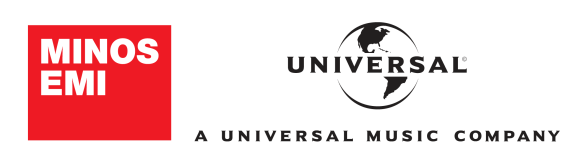                                                                                                                       Σε συνεργασία με τη MINOS EMI. 
ΣΥΝΑΥΛΙΑ
ΚΥΚΛΟΣ ΝΕΑ ΤΑΛΕΝΤΑΣυμφωνική Ορχήστρα Δήμου Αθηναίων7 ΜΑÏΟΥ ►20:30

ΑΦΙΕΡΩΜΑ ΣΤΟΝ ΑΝΤΙΟΧΟ ΕΥΑΓΓΕΛΑΤΟΟ κύκλος «Νέα ταλέντα» συνεχίζεται με μία συναυλία-αφιέρωμα σε έναν σπουδαίο έλληνα συνθέτη και αρχιμουσικό. Ο Αντίοχος Ευαγγελάτος, πέρα από πολυγραφότατος συνθέτης, υπήρξε και σημαίνουσα προσωπικότητα της μουσικής ζωής της Ελλάδας. Ιδρυτικό στέλεχος του Γ’ Προγράμματος και της Εθνικής Λυρικής Σκηνής, διετέλεσε, μεταξύ άλλων, Διευθυντής του Εθνικού Ιδρύματος Ραδιοφωνίας και Πρόεδρος της Ένωσης Ελλήνων Μουσουργών επί σειρά ετών, ενώ ως αρχιμουσικός υπήρξε ιδιαίτερα δραστήριος με πολλές συνεργασίες στο ενεργητικό του. Η δε συνεισφορά του στο θέατρο Ολύμπια υπήρξε ανεκτίμητη, διευθύνοντας πολυάριθμες παραγωγές και εισάγοντας νέα έργα στο λυρικό ρεπερτόριο.  Στη  συναυλία αυτή παρουσιάζονται ορισμένα από τα πιο χαρακτηριστικά του έργα που αναδεικνύουν την ιδιαίτερη γραφή του. Μεταξύ αυτών, το Κοντσέρτο για πιάνο και ορχήστρα το οποίο θα ερμηνεύσει η Νεφέλη Μούσουρα, μία νέα και πολλά υποσχόμενη πιανίστα που ήδη έχει καταγράψει στο ενεργητικό της πολλές σημαντικές συνεργασίες με ορχήστρες στην Ελλάδα και στο εξωτερικό. Βυζαντινή Μελωδία, για ορχήστρα εγχόρδων Ακρογιάλια και Βουνά της ΑττικήςΚοντσέρτο για πιάνο και ορχήστραΣυμφωνία αρ. 2Σολίστ: Νεφέλη Μούσουρα Μουσική διεύθυνση: Μιχάλης Οικονόμου  ΕΙΣΙΤΗΡΙΑ: 
Θέσεις περιορισμένης ορατότητας: €3
Δ’ Ζώνη (Φοιτητικό, πολύτεκνοι, νέοι έως 25 ετών, άνεργοι, άνω των 65 ετών): €5
Γ’ Ζώνη: €7
Β’ Ζώνη: €10
Α’ Ζώνη: €12
Διακεκριμένη Ζώνη: €15
Προεδρικό θεωρείο: €20ΣΥΝΑΥΛΙΑ
ΚΥΚΛΟΣ ΝΕΑ ΤΑΛΕΝΤΑΣυμφωνική Ορχήστρα Δήμου Αθηναίων
14  ΜΑÏΟΥ ►20:30ΑΦΙΕΡΩΜΑ ΣΤΟΝ LUDWIG VAN BEETHOVENΣε αυτό το αφιέρωμα, ξεχωρίζει αναμφισβήτητα η παρουσία του 19χρονου βιολονίστα Μάριου Ζυγούρη, ο οποίος θα ερμηνεύσει το Κοντσέρτο για βιολί του Ludwig van Beethoven. Έχοντας ήδη στο ενεργητικό του αρκετές διακρίσεις, ο νεαρός σολίστ θα μας παρουσιάσει ένα από τα πιο απαιτητικά έργα του είδους το οποίο κατέχει κεντρική θέση στην εργογραφία του συνθέτη. Το πρόγραμμα συμπληρώνουν η θυελλώδης Εισαγωγή «Κοριολανός» καθώς και η εμβληματική Συμφωνία αρ. 5.Εισαγωγή «Κοριολανός», έργο 62Κοντσέρτο για βιολί και ορχήστρα σε ρε μείζονα, έργο 61Συμφωνία αρ. 5 σε ντο ελάσσονα, έργο 67Σολίστ: Μάριος Ζυγούρης Μουσική διεύθυνση: Ελευθέριος Καλκάνης ΕΙΣΙΤΗΡΙΑ: 
Θέσεις περιορισμένης ορατότητας: €3
Δ’ Ζώνη (Φοιτητικό, πολύτεκνοι, νέοι έως 25 ετών, άνεργοι, άνω των 65 ετών): €5
Γ’ Ζώνη: €7
Β’ Ζώνη: €10
Α’ Ζώνη: €12
Διακεκριμένη Ζώνη: €15
Προεδρικό θεωρείο: €20ΣΥΝΑΥΛΙΑ

Athens Big Band17 ΜΑÏΟΥ►20:30ATHENS BIG BAND PRESENTS CRAIG BAILEY’S RAY CHARLES PROJECT, WITH PETER SALCHEV 
Ο μεγάλος συνθέτης, ενορχηστρωτής και σαξοφωνίστας Craig Bailey, πέρα από την εκπληκτική πορεία που έχει διανύσει τόσο ως σολίστας, όσο και ως bandleader, μεταξύ άλλων με την Brooklyn Big Band που συν-διευθύνει μαζί με τον μεγάλο Tim Armacost, έχει διανύσει πολύ μεγάλο διάστημα της ζωής του ως σολίστας και ενορχηστρωτής του θρυλικού RayCharles. Συμπράττοντας με την Athens Big Band και τον μεγάλο ερμηνευτή Peter Salchev, παρουσιάζει τις δικές του ενορχηστρώσεις από τραγούδια που ερμήνευσε ο Ray Charles, όπως ακούγονταν τότε που ήταν μέλος της ορχήστρας του. Ένα τεράστιας σημασίας καλλιτεχνικό γεγονός στα χρονικά της μουσικής ζωής της χώρας μας.
Σαξόφωνο: Craig Bailey	
Τραγούδι: Peter Salchev
Καλλιτεχνική επιμέλεια: Σάμι Αμίρης ΕΙΣΙΤΗΡΙΑ: 
Θέσεις περιορισμένης ορατότητας: €5
Δ’ Ζώνη (Φοιτητικό, πολύτεκνοι, νέοι έως 25 ετών, άνεργοι, άνω των 65 ετών): €10
Γ’ Ζώνη: €12
Β’ Ζώνη: €15
Α’ Ζώνη: €18
Διακεκριμένη Ζώνη: €20
Προεδρικό θεωρείο: €30ΣΥΝΑΥΛΙΑ
ΚΥΚΛΟΣ ΜΙΚΡΑΣΙΑΤΙΚΗ ΚΑΤΑΣΤΡΟΦΗ

Χορωδία Δήμου Αθηναίων19 ΜΑÏΟΥ ►20:30ΜΑΤΩΜΕΝΑ ΧΩΜΑΤΑ
Εκατό χρόνια πέρασαν από την μαύρη εκείνη ημέρα που ένας ολόκληρος λαός ξεριζώθηκε από τις πατρογονικές εστίες του. Το καμάρι της Ιωνίας, η Σμύρνη τυλίχθηκε στις φλόγες και εκατοντάδες χιλιάδες Μικρασιατών έχασαν βάναυσα τη ζωή τους. Ερχόμενοι στην Ελλάδα ένας νέος Γολγοθάς τους περίμενε μέχρι να ορθοποδήσουν. Τα όπλα τους ήταν η πίστη, η εργατικότητα και η κοσμοπολίτικη κουλτούρα τους. Όταν έπεφτε η νύχτα άφηναν το τσαπί και το μυστρί και έπιαναν το βιολί και το σαντούρι. Οι γλυκιές μελωδίες που αντηχούσαν στις παραγκουπόλεις τους γέμιζαν με δύναμη για την επόμενη ημέρα. Τα υπέροχα αυτά τραγούδια γρήγορα έγιναν κτήμα όλων των Ελλήνων διότι μιλούσαν κατευθείαν στην ψυχή τους, τους παρηγορούσαν για τα βάσανά τους και τους έδιναν ελπίδες για το μέλλον. Με την άνθηση της δισκογραφίας πέρασαν και σε όλες τις εστίες του ξενιτεμένου Ελληνισμού. Μικρασιάτες συνθέτες έγραψαν αθάνατα τραγούδια που για έναν ολόκληρο αιώνα δεν έφυγαν από τα χείλη μικρών και μεγάλων. Αλλά όσα χρόνια κι αν περάσουν η καρδιά μας παραμένει εκεί… στις αλησμόνητες πατρίδες μας και ψιθυρίζουμε με νοσταλγία τα  λόγια του ποιητή: Ω γη της Ιωνίας, σένα οι θεοί αγαπούν ακόμη…Επετειακή Συναυλία της Χορωδίας Δήμου Αθηναίων για τα 100 χρόνια από την Μικρασιατική Καταστροφή σε συνθέσεις των Γιάννη Κωνσταντινίδη, Μανώλη Καλομοίρη, Μιχάλη Σουγιούλ, Μίκη Θεοδωράκη κ.ά.Επιμέλεια προγράμματος: Γιώργος ΚωνστάντζοςΠιάνο: Δημήτρης ΓιάκαςΜουσική διεύθυνση: Σταύρος ΜπερήςΕΙΣΙΤΗΡΙΑ: 
Θέσεις περιορισμένης ορατότητας: €3
Δ’ Ζώνη (Φοιτητικό, πολύτεκνοι, νέοι έως 25 ετών, άνεργοι, άνω των 65 ετών): €5
Γ’ Ζώνη: €7
Β’ Ζώνη: €10
Α’ Ζώνη: €12
Διακεκριμένη Ζώνη: €15
Προεδρικό θεωρείο: €20ΣΥΝΑΥΛΙΑΕθνική Συμφωνική Ορχήστρα της ΕΡΤ20 ΜΑÏΟΥ ►20:30
ΕΡΓΑ ΤΩΝ G. PUCCINI, J. BRAHMS, C. DEBUSSY & Μ. ΘΕΟΔΩΡΑΚΗΗ Εθνική Συμφωνική Ορχήστρα της ΕΡΤ στην πρώτη της συνεργασία με τον νέο ταλαντούχο διακεκριμένο μαέστρο Κωνσταντίνο-Ρωμανό Παπάζογλου παρουσιάζει την Δεύτερη Συμφωνία του Johannes Brahms, ένα έργο λυρικό, φωτεινό, γεμάτο δύναμη, ζωντάνια και γοητεία, που αποτελεί αναφορά στη συμφωνική μουσική. Ο διεθνούς κύρους βιρτουόζος σαξοφωνίστας Θεόδωρος Κερκέζος θα ερμηνεύσει δύο απαιτητικά και πλούσια σε μελωδίες και ηχοχρώματα έργα, την Ραψωδία για σαξόφωνο και ορχήστρα  του Claude Debussy και το Κρητικό Κοντσερτίνο του Μίκη Θεοδωράκη. Η συναυλία θα ξεκινήσει με ένα από τα νεανικά έργα του Giacomo Puccini, το Συμφωνικό Πρελούδιο, με το οποίο ο νεαρός Ιταλός πριν γίνει περιζήτητος οπερατικός συνθέτης έδειξε την μεγάλη του ικανότητα στις όμορφες μελωδίες. Σολίστ: Θεόδωρος Κερκέζος Μουσική διεύθυνση: Κωνσταντίνος -Ρωμανός  Παπάζογλου ΕΙΣΙΤΗΡΙΑ: 
Θέσεις περιορισμένης ορατότητας: €3
Δ’ Ζώνη (Φοιτητικό, πολύτεκνοι, νέοι έως 25 ετών, άνεργοι, άνω των 65 ετών): €5
Γ’ Ζώνη: €7
Β’ Ζώνη: €10
Α’ Ζώνη: €12
Διακεκριμένη Ζώνη: €15
Προεδρικό θεωρείο: €20ΣΥΝΑΥΛΙΑ
ΚΥΚΛΟΣ ΝΕΑ ΤΑΛΕΝΤΑΣυμφωνική Ορχήστρα Δήμου Αθηναίων21 ΜΑÏΟΥ ►20:30ΕΡΓΑ ΤΩΝ J. BRAHMS, J. SIBELIUS & A. DVOŘÁKΆλλος ένας νεαρός βιολονίστας με αξιοθαύμαστη πορεία, ο Χριστόφορος Πετρίδης, πρωταγωνιστεί στη συναυλία αυτή ερμηνεύοντας το Κοντσέρτο για βιολί του Jean Sibelius, ένα έργο που συνοψίζει το ιδιαίτερο ύφος και την χαρακτηριστική γραφή του Φινλανδού συνθέτη. Το πρόγραμμα συμπληρώνουν ο «Ουγγρικός Χορός αρ. 1» του Johannes Brahms και η Συμφωνία αρ. 7 του Antonín Dvořák, ίσως η πιο δραματική από όλες τις συμφωνίες του Τσέχου συνθέτη. 	
Johannes Brahms:  	
Ουγγρικός Χορός αρ. 1 σε σολ ελάσσοναJean Sibelius: 	
Κοντσέρτο για βιολί και ορχήστρα σε ρε ελάσσονα, έργο 47Antonín Dvořák: 	
Συμφωνία αρ. 7 σε ρε ελάσσονα, έργο 70 Σολίστ: Χριστόφορος ΠετρίδηςΜουσική διεύθυνση: Ανδρέας Τσελίκας  ΕΙΣΙΤΗΡΙΑ: 
Θέσεις περιορισμένης ορατότητας: €3
Δ’ Ζώνη (Φοιτητικό, πολύτεκνοι, νέοι έως 25 ετών, άνεργοι, άνω των 65 ετών): €5
Γ’ Ζώνη: €7
Β’ Ζώνη: €10
Α’ Ζώνη: €12
Διακεκριμένη Ζώνη: €15
Προεδρικό θεωρείο: €20ΣΥΝΑΥΛΙΑ

Εργαστήρι Ελληνικής Μουσικής  Δήμου Αθηναίων24 ΜΑÏΟΥ ►20:30Η ΠΑΡΑΔΟΣΗ ΣΤΟ ΣΗΜΕΡΑ

ΣΥΝΑΥΛΙΑ ΠΑΡΑΔΟΣΙΑΚΗΣ ΜΟΥΣΙΚΗΣ ΜΕ ΤΟΝ ΖΑΧΑΡΙΑ ΚΑΡΟΥΝΗ 
Το παρόν συναντά το παρελθόν με ένα ξεχωριστό μουσικό ταξίδι από το Εργαστήρι Ελληνικής μουσικής σε μελωδικά μονοπάτια που χάραξαν Έλληνες συνθέτες επηρεασμένοι από την παράδοση. Συνταξιδιώτες ο ερμηνευτής Ζαχαρίας Καρούνης, ένας ολοκληρωμένος καλλιτέχνης της νεότερης γενιάς και ο Αλέξανδρος Αρκαδόπουλος, ο οποίος συγκαταλέγεται στους καλύτερους μουσικούς παραδοσιακών πνευστών της Ελληνικής μουσικής. Τραγούδι: Ζαχαρίας Καρούνης Σολίστ παραδοσιακών πνευστών: Αλέξανδρος ΑρκαδόπουλοςΜουσική διεύθυνση / ενορχηστρώσεις: Άγγελος ΗλίαςΕΙΣΙΤΗΡΙΑ: 
Θέσεις περιορισμένης ορατότητας: €5
Δ’ Ζώνη (Φοιτητικό, πολύτεκνοι, νέοι έως 25 ετών, άνεργοι, άνω των 65 ετών): €10
Γ’ Ζώνη: €12
Β’ Ζώνη: €15
Α’ Ζώνη: €18
Διακεκριμένη Ζώνη: €20
Προεδρικό θεωρείο: €30ΣΥΝΑΥΛΙΑ
ΚΥΚΛΟΣ ΝΕΑ ΤΑΛΕΝΤΑΣυμφωνική Ορχήστρα Δήμου Αθηναίων28 ΜΑÏΟΥ ►20:30ΕΡΓΑ ΤΩΝ M. ARNOLD & A. DVOŘÁK
Ο κύκλος «Νέα Ταλέντα» κλείνει με την νεαρή κιθαρίστα Αντιγόνη Μπαξέ να ερμηνεύει το Κοντσέρτο για κιθάρα και ορχήστρα δωματίου του Malcolm Arnold. Το έργο περιέχει όλα εκείνα τα στοιχεία που το καθιστούν ιδιαίτερα αγαπητό σε όλους τους σολίστ κιθάρας. Η γραφή του Arnold αναδεικνύει την ευέλικτη φύση του οργάνου και αποδίδει τόσο το δραματικό, το λυρικό, το δεξιοτεχνικό, το περιπαιχτικό αλλά και το χορευτικό ύφος με χαρακτηριστική ευκολία. Το πρόγραμμα συμπληρώνει η Συμφωνία αρ. 8 του Antonín Dvořák, ένα έργο που ξεχωρίζει από τις υπόλοιπες συμφωνίες του για την περιγραφική του δύναμη και την εκφραστική του ευρύτητα.	

Malcolm Arnold: 	
Κοντσέρτο για κιθάρα και ορχήστρα δωματίου, έργο 67	
Antonín Dvořák: 	
Συμφωνία αρ. 8 σε σολ μείζονα, έργο 88Σολίστ: Αντιγόνη Μπαξέ Μουσική διεύθυνση: Μιχάλης Οικονόμου ΕΙΣΙΤΗΡΙΑ: 
Θέσεις περιορισμένης ορατότητας: €3
Δ’ Ζώνη (Φοιτητικό, πολύτεκνοι, νέοι έως 25 ετών, άνεργοι, άνω των 65 ετών): €5
Γ’ Ζώνη: €7
Β’ Ζώνη: €10
Α’ Ζώνη: €12
Διακεκριμένη Ζώνη: €15
Προεδρικό θεωρείο: €20